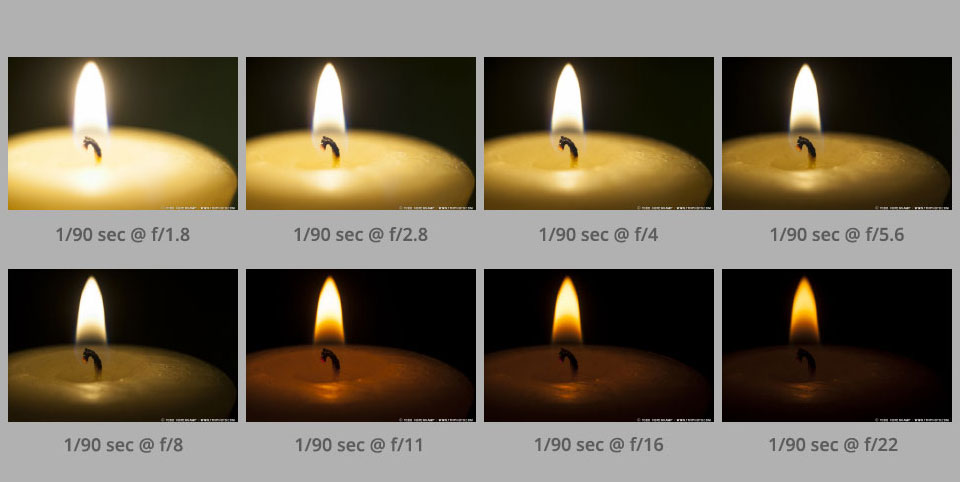 5 Photograph Series Create a Series of 5 photographs of the same composition, but use different aperture/ shutter speed settings for each.PhotographyFind a subject- using a tripod or freehand, take a series of photographs of your subject with different aperture/shutter speed settings. Try and keep composition the same.Be sure to record what the settings are/ or in display mode press up on the direction pad and camera will display details.PhotoshopOpen Photoshop.Go to File- Open a new document.Size: H: 11in		W: 8.5in	Res: 300Place your photos into your Photoshop document. Compose image in an aesthetic manner.Using the text tool include for each:-Aperture (f stop)- Shutter SpeedFeel free to compose the final composition how you like. Style Points!Criteria:/201 mark3 marks5 marksTextOnly 1 piece of information.Aperture and Shutter Speed.Aperture and Shutter Speed. Is displayed in and artistic manner. (ie. Font, Text colour, composition)LayersUses 1 layer.Uses 2 layers. Uses 3 or more layers. (includes text layer, images layer and background.)PhotographyPhotos are all similar in aperture and shutter speed.The difference between shutter speed and aperture only cover half the spectrum.The full extent of possible aperture and shutter speed are explored.Work HabitsStudent is not on task.Student is sometimes on task.The majority of time student is on task.